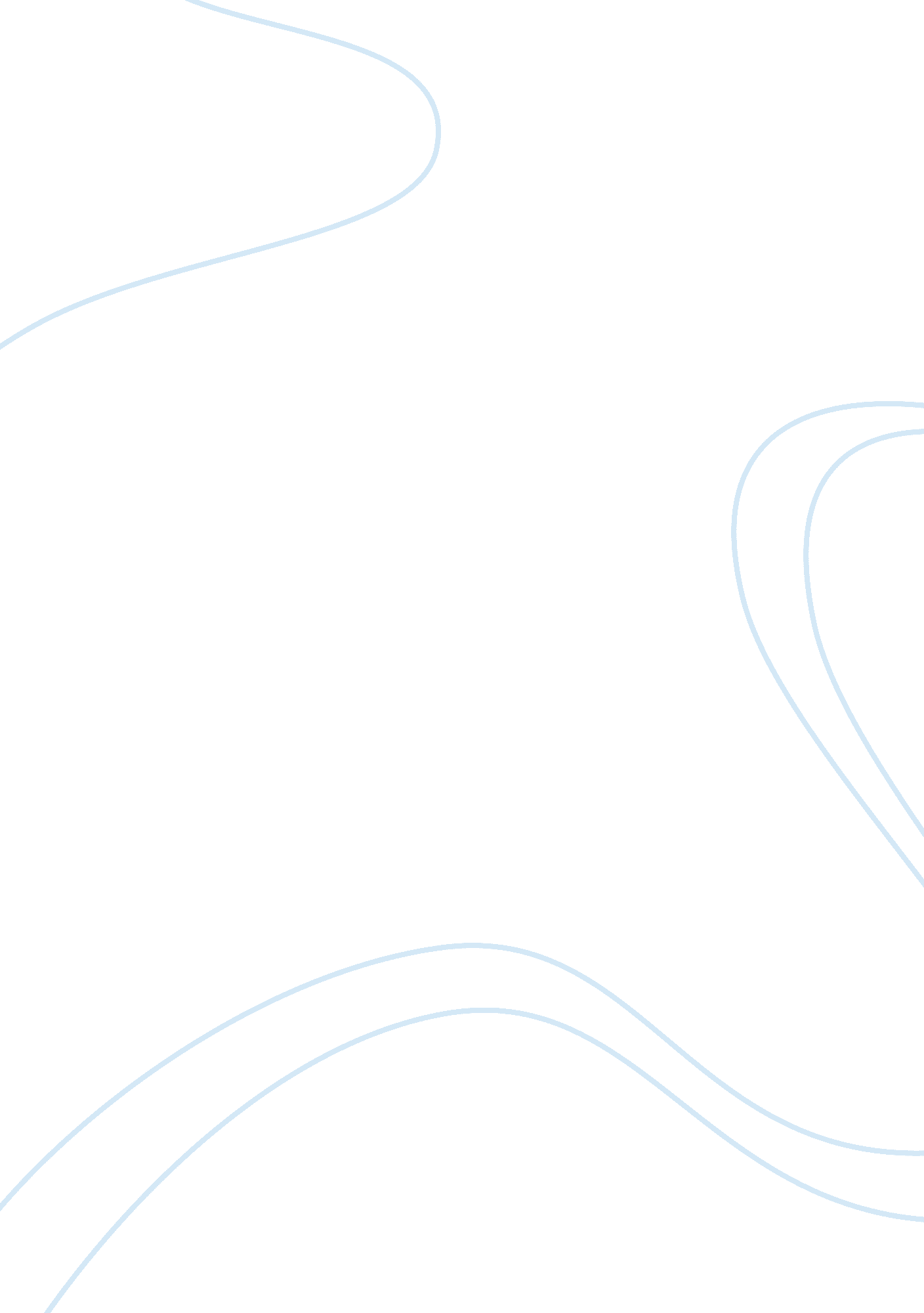 Effect of president visits on the economy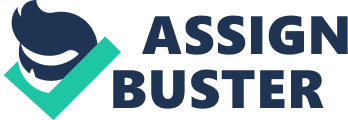 Chinese President’s visit to Pakistan and its effects on Pakistan’s economy Pakistan and China have been associates subsequent to numerous years. Pakistan and China has dependably been remaining for one another through every thick and slim. All arrangements were made to accord warm welcome to the Chinese President Xi Jinping who landed on a two-day state visit to Pakistan. Chinese President Xi Jinping’s visit to Pakistan a week ago was a greatly huge improvement for Pakistan-China relations as well as for the locale and past. It empowered the two nations to reaffirm the significance that they connected to their vital relationship and pronounce their aim to fortify it further. Both the nations closed various imperative Agreements/MoUs identifying with key improvement extends in the framework, vitality, and correspondence areas under the ambit of the China-Pakistan Economic Corridor including in all Chinese venture and monetary bolster adding up to $46 billion. The Chinese president went by Pakistan when Kashmir issue was at the end of the day hot after Indian activity against protestors in Indian Held Kashmir and capturing Hurriyat pioneers. Counter-Terrorism, Pak-Afghan collaboration and compromise in Afghanistan, circumstance in Yemen were the issues that went under discourse for the enhancement of both the nations. The two nations additionally consented to raise the level of reciprocal exchange from the current level of $15 billion to $20 billion inside the following three years. The becoming vital and security connections in the middle of China and Pakistan, highlighted amid the visit, served the reason for provincial solidness. Significant force from different districts couldn’t however observe these earth shattering improvements and their suggestions for local and worldwide security. This visit was the most imperative to highlight the ‘ Pakistan-China Year of Friendly Exchanges’. This was the Chinese President’s first outside visit this year. Imperative understandings identified with different ranges were likewise marked on this event. President Xi Jinping gave the nation’s most astounding common grant, the ‘ Nishan-e-Pakistan’ at an extraordinary instatement function, sorted out at the Presidency. Amid the visit, President Xi Jinping tended to the Joint Session of Parliament. The considerable accomplishment as a consequence of the visit incorporated the agreements relating to Pak-China monetary passageway took after by 69 understandings in different divisions between the two nations. The agreements were having universal ramifications as well as considered as key for financial improvement in Pakistan. Experts keep up that other national and universal issues can’t be disregarded that are critical for the two nations. Every one of these understandings if effectively finished then they may change the economy of Pakistan all things considered. These and different activities marked amid President Xi Jinping’s visit, if executed proficiently and with straightforwardness and genuineness, would support the methodology of monetary improvement in the nation. The administration must make dire strides so that these tasks don’t turn into the casualty of bureaucratic postponements. It would be prudent to build a devoted office staffed by all around prepared and legit officers to guarantee their smooth execution. It is gladdening to hear that the administration has effectively settled a committed security division staffed by 10, 000 work force from the armed force, police and common military for giving moron evidence security to Chinese engineers and different natives taking a shot at CPEC ventures. Against the background of the “ changing universal and territorial circumstances”, they noticed that Pakistan-China relationship had obtained more noteworthy noteworthiness and consented to raise it to the level of “ All Weather Strategic Cooperative Partnership.” In this setting, they chose to improve vital coordination to defend their normal intrigues, grow further safeguard collaboration, and advance shared participation in space advancements and their application. These choices, which are liable to take Pakistan-China vital collaboration to a subjectively much larger amount, ought to be examined against the foundation of the expanding key and security participation between the US and India. It would be reviewed that the US had announced its proposition in March, 2005 to help India grow as a significant politically influential nation of the 21st century. It remains America’s trust that such a solid India would go about as a stabilizer to the development of the Chinese power and impact in South Asia and the Indian Ocean locales. The US backing to India in security fields likewise convey the dangers from Pakistan’s perspective of irritating the vital adjust in South Asia. The choice to improve Pakistan-China vital and security collaboration, thusly, would help in fortifying soundness in South Asia. It would likewise empower China to have simple access to the Arabian Sea, bypassing the US endeavors to contain the southward extension of its impact. These improvements significantly have both territorial and worldwide ramifications. It was consequently that the joint articulation noticed that “ kinship and collaboration in the middle of Pakistan and China serve the crucial hobbies of the two nations and people groups, and add to peace, solidness and advancement in the district and past.” Other outstanding improvements amid the visit were the choice of the two nations to proceed with their two-sided collaboration in common atomic vitality and bolster a complete and agreement based arrangement of the issue of the UN Security Council change. They repeated their backing to the Afghan-claimed and Afghan-drove peace and compromise handle in Afghanistan. China likewise bolstered Pakistan’s endeavors to turn into a full individual from the Shanghai Cooperation Organization at an early date. President Xi Jinping’s visit to Pakistan was a monster venture forward in reinvigorating Pakistan-China kinship and collaboration in vital, security and financial fields. It has additionally sent the right flags in light of a legitimate concern for fortifying local and worldwide peace and security. The CPEC venture and the different financial agreements marked amid the visit would reinforce monetary connections in the middle of China and Pakistan, and help the recent in beating its vitality emergency and quickening its monetary advancement. Then again, the lesson of history is that in a definitive examination monetary advancement is the aftereffect of a country’s own particular endeavors. Outside help can just assume a peripheral part in this procedure. It stays to be seen whether Pakistan as a country and its authority have the intelligence and the resolve to convey forward this essential errand effectively. References: http://www. dailytimes. com. pk/islamabad/20-Apr-2015/chinese-president-arrives-on-historic-two-day-visit-today http://tribune. com. pk/story/876286/agreements-signed-between-pakistan-and-china/ 